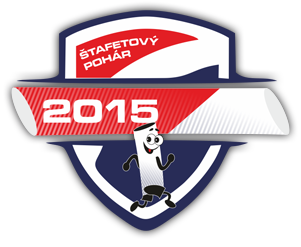 OKRESNÍ KOLO – OKRES TÁBORŠTAFETOVÝ POHÁR 2015S Lídou FORMANOVOUohar.czTermín:		pondělí 27. dubna 2015Místo:			stadion Míru v TábořeŘeditel závodu:	David BorHlavní rozhodčí:	Šárka ChládkováDisciplíny:	smíšené štafety dívek a chlapců z 1. – 5. tříd podle vypsaných kategorií v závodech na 8x100m a 8x200m (uvedeno v přiložených propozicích).Přihlášky:	na webu www.stafetovypohar.cz, zde škola v přihlašovacím formuláři přihlásí svojí štafetu do okresního kola TÁBOR. Do okresního kola bude zařazeno maximálně 15 ZŠ!! Uzavírka přihlášek je ve čtvrtek 23. 4. 2015Systém soutěže:	veškeré informace, které se týkají vyhodnocení závodů, jsou uvedeny v přiložených propozicích.Postup:	První dvě školy postupují do krajského kola, které se uskuteční v Českých Budějovicích 15. 5. 2015. Odměny:	První tři školy v absolutním pořadí obdrží diplomy, medaile a poháry. Upozornění:	Důkladně si pročtěte přiložené propozice, které obsahují kompletní informace o systému soutěže.Časový pořad:8.00 – 8.30	prezentace štafet, 8.45	 porada vedoucích družstev9.00	Slavnostní zahájení9.10	start závodu 8x100m 1. – 3. třídy celkem max. 3 běhy po pěti štafetách9.45	start závodu 8x100m 4. – 5. třídy celkem 3 běhy po pěti štafetách10.20	start závodu 8x200m 6 běhů po pěti štafetách11.00	vyhlášení výsledků, předání odměn a diplomůDoprovodný program: 9.20 – 10.50  	zábavné sportování s programem „Atletika pro děti“ na travnaté ploše stadionu - pouze pro děti startující ve štafetách.ÚčastníciDružstva základních škol žáků a žákyň prvního stupně. Družstvo tvoří 16 žáků ve složení:4 dívky (1. - 3. třída - ročník narození 2008, 2007, 2006, 2005)4 chlapci (1. - 3. třída - ročník narození 2008, 2007, 2006, 2005)4 dívky (4. - 5. třída - ročník narození 2005, 2004, 2003)4 chlapci (4. - 5. třída - ročník narození 2005, 2004, 2003)Poznámka: Pro účast družstva v soutěži je nutné, aby družstvo bylo složeno z žáků jedné školy a členové družstva odpovídali stupněm školy.Štafety smíšené8x100 m (1. - 3. třída - ročník narození 2008, 2007, 2006, 2005)8x100 m (4. - 5. třída - ročník narození 2005, 2004, 2003) 8x200 m "A" vybraní závodníci školy, kteří již startovali ve štafetách 8x100 m s následujícím rozdělením: 2 dívky + 2 chlapci (1. - 3. třída - ročník narození 2008, 2007, 2006, 2005) 2 dívky + 2 chlapci (4. - 5. třída - ročník narození 2005, 2004, 2003) 8x200 m "B" závodníci, kteří nezávodili ve štafetě 8x200 m "A"Startuje se ze startovní čáry z polovysokého startu. Doporučuje se uspořádat pět běhů po čtyřech až pěti štafetách pro okresní kolo a běhy po pěti až šesti štafetách pro krajské finále. Závodníci se po startu hned sbíhají do vnitřní dráhy. Předávací území (20 m) je viditelně vyznačeno (kužely, praporky pod.). Závodníci mladší věkové kategorie mohou předávat „štafetové kroužky“. Ostatní štafety předávají štafetový kolík. Čas štafet na okresním kole je měřen elektronicky nebo ručně (dle možností pořadatele). Na krajském a celorepublikovém finále pouze elektronicky.HodnoceníČasy všech tří štafet se sčítají. Vítězí družstvo s nejnižším součtem časů. U štafety 8x200 m A a 8x200 m B se započítává rychlejší štafeta. Při rovnosti časů rozhoduje čas ve štafetě 8x200 m. Při nenastoupení štafety se škola nezapočítává do celkového pořadí.PřihláškyPředběžné přihlášky online na www.stafetovypohar.cz/přihláška-okresy. Přihlášky jsou spuštěny od 4. listopadu 2014.V písemné podobě je nutné přihlášku potvrzenou ředitelstvím školy odevzdat při prezentaci. Do okresního kola bude zařazeno prvních 15 přihlášených škol z okresu. Do krajského kola postupují první dvě školy z okresního kola. + další školy podle nejrychlejších časů z okresních kol do konečného počtu 20 škol na krajském kole. Do republikového finále postoupí vítězná škola z krajského kola.Doklady pro startPodmínkou startu je předložení soupisky družstva potvrzené ředitelstvím školy, kterou zkontroluje pořadatel. Soupiska obsahuje příjmení, jména a úplná data narození všech závodníků. Za zdravotní způsobilost startujících závodníků ručí škola.OdměnyRepublikové finále: školy na 1. – 3. místě obdrží diplomy, medaile, poháry a věcné ceny pro všechny členy štafety.Krajská kola: školy na 1. – 3. místě obdrží diplomy, medaile, poháry a věcné ceny.Okresní kola: školy na 1. – 3. místě obdrží diplomy, medaile, poháry a věcné ceny.Každý závodník dostane malou odměnu.Doprovodný programAtletika pro děti – nesoutěžní, zábavný program pro všechny diváky z řad žáků ZŠ a závodníky, kteří již doběhli do cíle nebo čekají na start štafet. Vybrané disciplíny za použití nářadí a náčiní pro dětskou atletiku (např. hod pěnovým oštěpem, překážkový běh). Rozsah doplňkových disciplín určí pořadatel.Při republikovém finále bude zařazen celý dětský osmiboj. Za absolvování víceboje Atletiky pro děti obdrží každý účastník propagační materiál (atletické pexeso, nálepky apod.) Atletiky pro děti a podepsanou kartičku patronky soutěže.OmezeníZávodníci mohou startovat jen ve své věkové kategorii a štafetě 8x200 m. Ve výjimečném případě (malý počet žáků v ročníku) je možný start závodníka mladší kategorie za starší (nemůže, ale v tomto případě startovat ve své kategorii). Tzn. závodník, který chodí do 1. - 3. třídy může startovat ve štafetě se závodníky 4. – 5. třídy, nemůže ale v tom případě již startovat ve štafetě pro 1. – 3. třídyKontaktní informace:David Bor – ředitel závodue mail: david@atletikatabor.cztel.: 777 66 72 66 